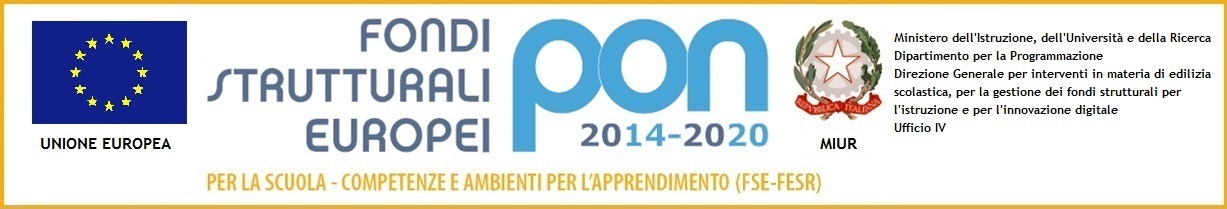 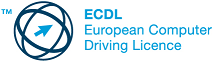 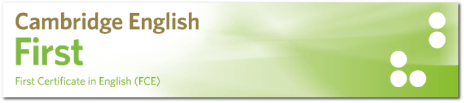 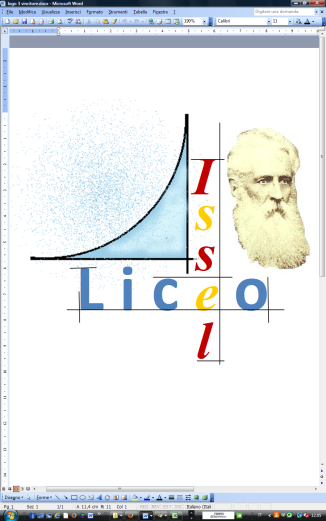 CIRCOLARE N. 62Finale Ligure, li 23 ottobre 2019                                                                                                                Al personale DocenteAlle famiglieOggetto : Allerta meteo – Sospensione delle lezioni per la giornata di domani giovedì 24 ottobre 2019Si  avvisano i docenti e  le famiglie che a causa delle condizioni di elevata criticità determinate dal maltempo, il Sindaco di Finale Ligure ha emanato  l’ordinanza n. 288 con cui è decretata la sospensione delle attività didattiche per la giornata di domani, giovedì 24 ottobre 2019.La Dirigente ScolasticaProf.ssa Lucia PapiniFirma autografa sostituita a mezzo stampaai sensi dell'art. 3 comma 2 del D.L. 39/93